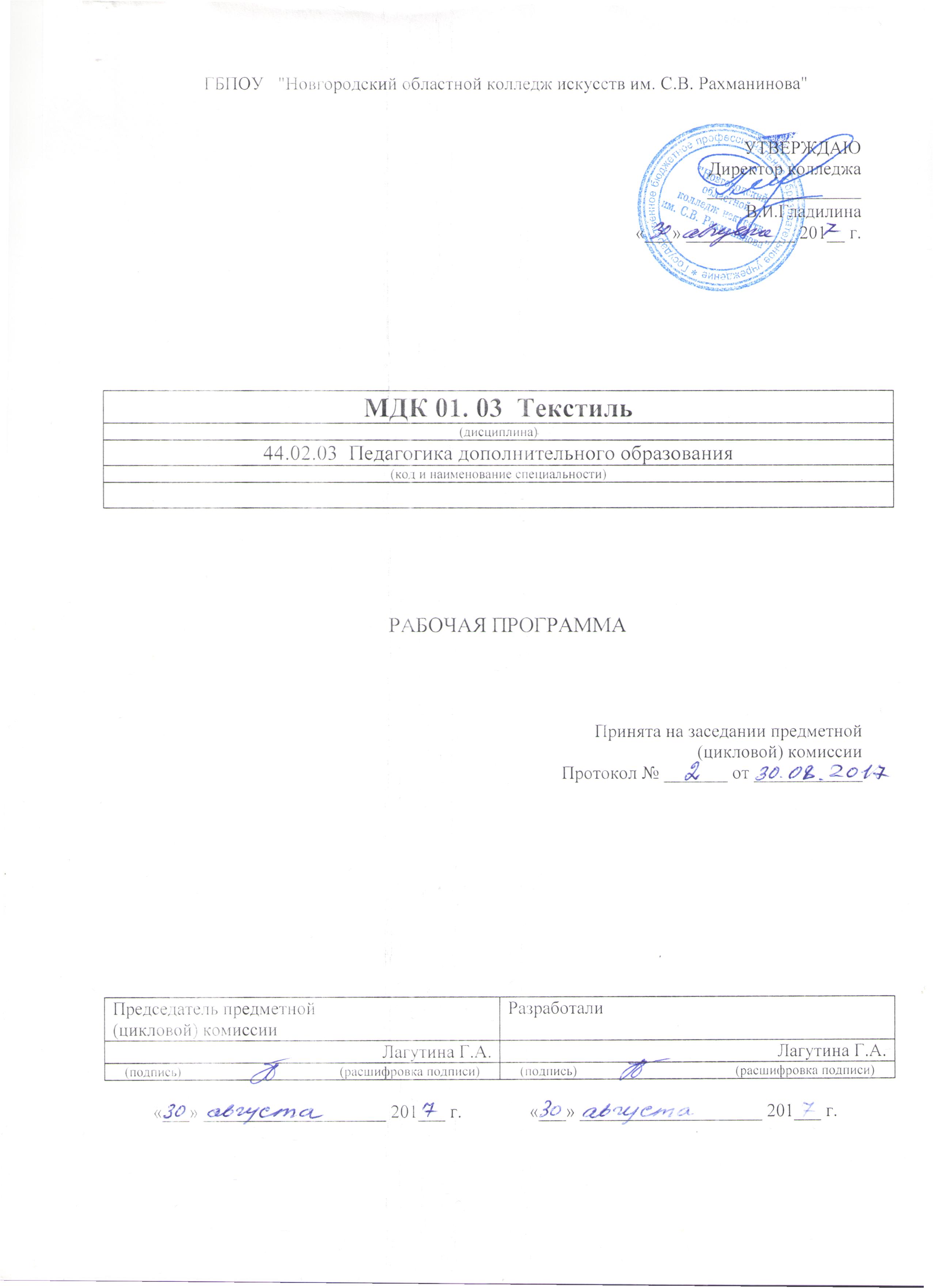 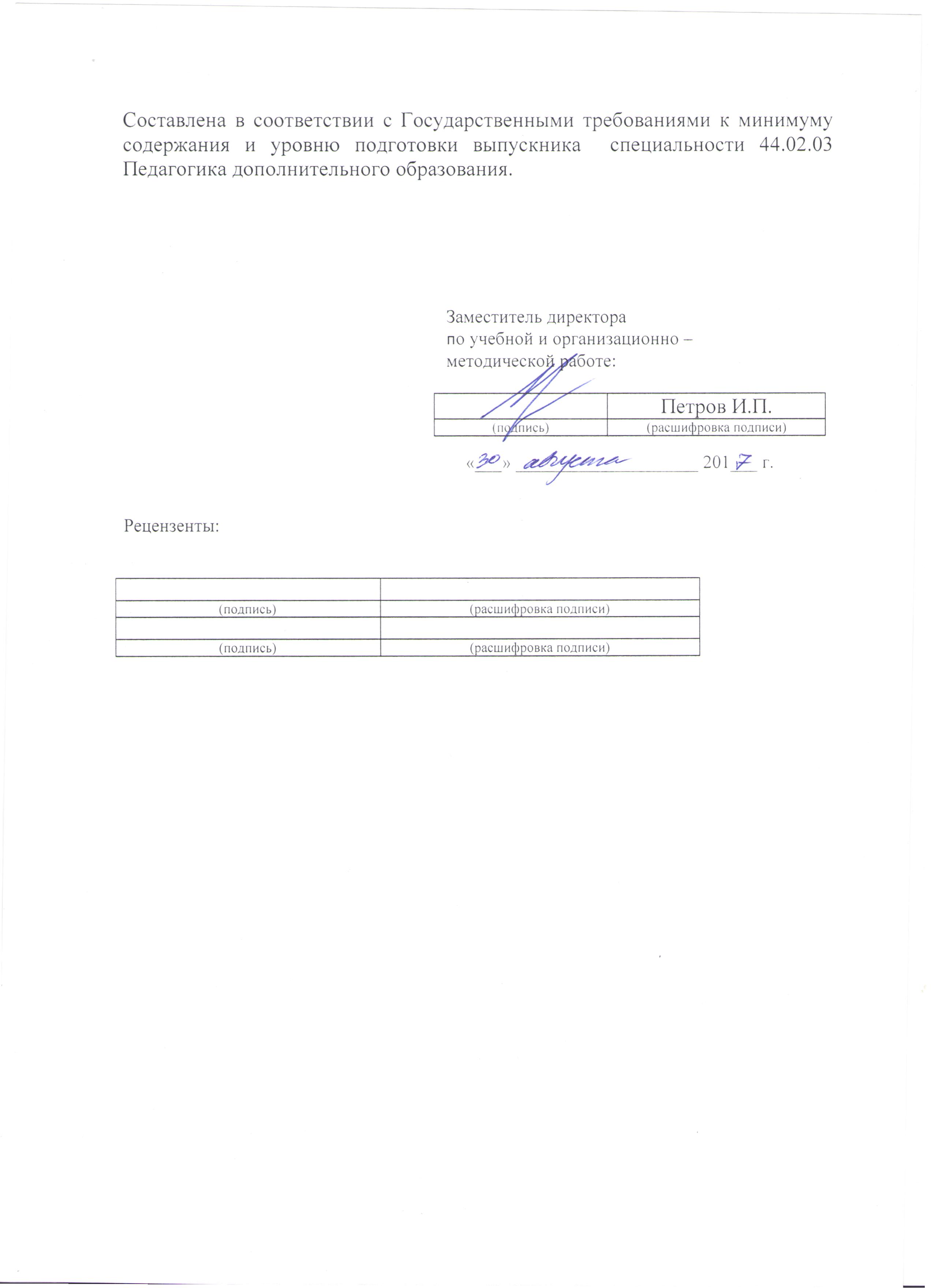 Введение.Рабочая программа учебной дисциплины «Текстиль», МДК 01.03  «Изобразительная деятельность и декоративно-прикладное творчество», является частью основной образовательной программы в соответствии с ФГОС по специальности 44.02.03  «Педагогика дополнительного образования» углубленной подготовки в части освоения основного вида (ПК 1.1 – 1.6) профессиональной деятельности:ПК 1.1. Определять цели и задачи, планировать занятия.ПК 1.2. Организовать и проводить занятия.ПК 1.3. Демонстрировать владение деятельностью, соответствующей избранной области дополнительного образования.ПК 1.4. Оценивать процесс и результаты деятельности занимающихся на занятии и освоение дополнительной образовательной программы.ПК 1.5.Анализировать занятия. ПК 1.6. Оформлять документацию, обеспечивающую образовательный процесс.Педагог дополнительного образования должен обладать (ОК 1–9) общими компетенциями, включающими в себя способность:ОК 1. Понимать сущность и социальную значимость своей будущей профессии, проявлять к ней устойчивый интерес.ОК 2. Организовывать собственную деятельность, выбирать типовые методы и способы выполнения профессиональных задач, оценивать их эффективность и качество.ОК 3. Оценивать риски и принимать решения в нестандартных ситуациях. ОК 4. Осуществлять поиск и использование информации, необходимой для эффективного выполнения профессиональных задач, профессионального и личностного развития.ОК 5. Использовать информационно-коммуникационные технологии в профессиональной деятельности.ОК 6. Работать в коллективе и команде, взаимодействовать с руководством, коллегами и социальными партнерами.ОК 7. Ставить цели, мотивировать деятельность обучающихся (воспитанников), организовывать и контролировать их работу с принятием на себя ответственности за качество образовательного процесса.ОК 8. Самостоятельно определять задачи профессионального и личностного развития, заниматься самообразованием, осознанно планировать повышение квалификации.ОК 9.Осуществлять профессиональную деятельность в условиях    обновлений ее целей, содержания, смены технологий.Рабочая программа учебной дисциплины «Текстиль», является частью основной образовательной программы, может быть использована в следующих 2.1.областях профессиональной деятельности выпускников углубленной подготовки в культуре и искусстве:дополнительное образование детей в учреждениях дополнительного образования, образовательных учреждениях и учреждениях профессионального образования за пределами их основных образовательных программ. Учебная дисциплина «Текстиль», в структуре основной профессиональной образовательной программы принадлежит к профессиональному модулю ПМ. 01 «Преподавание в области изобразительной деятельности и декоративно-прикладного искусства». 2. Цель и задачи дисциплины.Целью курса является:познакомить студентов с особенностями композиционных построений в декоративно-прикладном искусстве;Задачами курса являются:	содействовать развитию восприятия декоративной композиции как особого художественного мира со своим условным порядком, ритмической организацией;	дать представление о цветовых решениях;	создать условия для развития творческого мышления и выполнения художественных творческих задач.3. Требования к уровню освоения содержания курса.В результате освоения   курса студент должен: иметь практический опыт:разработки специальных композиций для декоративного оформления изделий декоративно-прикладного искусства; разработки графического и колористического решения декоративной композиции; пользования специальной литературой; составления аннотаций к разработанным проектам изделий декоративно-прикладного искусства;уметь:использовать основные изобразительные материалы и техники при проектировании изделий декоративно-прикладного искусства;применять основные композиционные законы и понятия при проектировании и исполнении  изделий декоративно-прикладного искусства;включать теоретические знания о художественно-стилистических особенностях конкретного вида декоративно-прикладного искусства в практическую учебно-познавательную деятельность;разрабатывать авторские композиции на основе традиций и современных требований декоративно-прикладного искусства;адаптироваться к условиям работы в художественно-творческом коллективе.знать:особенности графических, живописных, пластических решений при изготовлении изделий декоративно-прикладного искусства;основные методы и способы проектирования и моделирования изделий декоративно-прикладного искусства; происхождение, содержание и виды народного орнамента; специальную литературу по декоративно-прикладному искусству и народному искусству, профессиональную терминологию4. Объем дисциплины, виды учебной работы.«Текстиль» обязательная  учебная нагрузка студента –135 часов, время изучения –1,2,3,4  семестры. Форма итогового контроля – 2,4  семестр - экзамены.Тематический план.Специальность –   «Педагогика дополнительного образования»Дисциплина «Текстиль» Форма обучения – заочная.Распределение учебной нагрузки по семестрам.Специальность –   «Педагогика дополнительного образования»Дисциплина «Текстиль» 	Форма обучения – заочная. 5. Содержание дисциплины и требования к формам и содержанию текущего, промежуточного, итогового контроля.5.1. Содержание дисциплины1 курс1 семестр 1.РАЗДЕЛ. Открытка.1.1Тема: Праздничная открытка.Виды –  раскладушка, разворот.Термины – точка, линия, пятно, силуэт.Содержание урока – вводное занятие. Что такое открытка. Материалы, применяемые при выполнении открытки (цветная бумага, ткань) Просмотр готовых работ, альбомов, иллюстраций. Требования к знаниям: что такое открытка, какие материалы используются при выполнении композиции,  функции-точки, лини, пятна, силуэта в декоративно-прикладном творчестве.Требования к умениям: определять виды открыток, пользоваться изобразительными  материалами, составлять композиции.2 семестр 2.РАЗДЕЛ. Простая аппликация.2.1.Тема: Натюрморт.Виды –  натюрмортов.Термины – натюрморт. Содержание урока – эскиз композиции, картон, подбор материалов, подготовка элементов, изготовление панно. Выбор формата, расположение композиции в листе, выделение главного в композиции, акценты внимания, сгущение и разрежение силуэтов, тональный или цветовой контрасты, способы выделения композиционного центра.Требования к знаниям: виды натюрмортов.Требования к умениям: полученные знания применять в практических работах.2 курс3 семестр 3.РАЗДЕЛ. Многослойная аппликация. 3.1.Тема: Пейзаж.Виды –  пейзажи.Термины – пейзаж, первый план, второй план, третий план. Содержание урока – эскиз композиции, картон, подбор материалов, подготовка элементов, изготовление панно. Выбор формата, расположение композиции в листе, выделение главного в композиции, акценты внимания, сгущение и разрежение силуэтов, тональный или цветовой контрасты, способы выделения композиционного центра.Требования к знаниям: что такое пейзаж.Требования к умениям: выполнить композицию пейзаж.4 семестр 4.РАЗДЕЛ. Игрушка. 4.1.Тема: Текстильная игрушка.Виды – текстильная игрушка. Термины – текстиль игрушка,Содержание урока – изготовление выкройки, раскрой деталей, прошить детали, набивка, сборка, проработка деталей.Требования к знаниям: этапы работы над игрушкой.  Требования к умениям: выполнить игрушку последовательно, по технологии.5.2.требования к формам и содержанию текущего, промежуточного, итогового контроля .Специальность –   «Педагогика дополнительного образования»Дисциплина «Текстиль»Форма обучения – заочная. Контроль знаний и умений студентов, обучающихся дисциплине «Текстиль», помогает эффективно управлять учебно-воспитательными процессами и осуществлять качественную подготовку специалистов.      Благодаря контролю между преподавателями и студентами устанавливается “обратная связь”, которая позволяет оценить динамику освоения рабочего материала, действительный уровень владения системой знаний, умений и навыков и на основе их анализа выносить соответствующие коррективы в организацию учебного процесса.      Контроль знаний и умений студентов выполняет проверочную, обучающую, воспитательную и методическую функции. Показатели контроля служат главным основанием для суждения о результате учения.      Контроль дает большие возможности для развития личности студента, формирования его познавательных способностей, выработки субъективных само оценочных представлений, развития  потребности в самоконтроле. Контроль позволяет оценить методы преподавания, выбрать оптимальные варианты обучающей деятельности.       Контроль знаний и умений студентов отвечает следующим требованиям:-планомерности и систематичности;-объективности  (научной обоснованности);-всесторонности уровня сформированной основ профессиональной деятельности;-индивидуальности (учету индивидуального качества  студента);- экономичности (оценке в короткий срок);-тактичности (спокойной деловой обстановке).Требования к контролю включают:знания: -государственного образовательного стандарта;-цели, задачи, содержание форм и методов обучения; умения:-организовать учебно-творческую деятельность;-создавать предметно-пространственную среду, обеспечивающую условия для творческого развития;-использовать современные инновационные технологии.          Помогает проследить реализацию требований к уровню квалификации студента:-готовность к профессиональной деятельности в качестве преподавателя дисциплин  в учреждениях дополнительного образования;-разрабатывать авторские проекты, с учетом технологических требований;-использовать полученные знания, умения, и навыки в профессиональной деятельности, применять графические, живописные и пластические методы разработки и оформления авторских работ;-производить работу по отбору, анализу и обобщению подготовительного материала;-производить новые художественно-пластические решения для каждой творческой задачи;-разрабатывать художественно-графические  проекты  и воплощать их в материале;-производить экономический расчет на дизайн-проекты;-обеспечивать правила безопасности профессиональной деятельности в процессе материального воплощения проектов;-рационально организовать свой труд и рабочее место. включает знания:-основные этапы развития дизайна в современном обществе; -форм, методов проектирования, моделирования, макетирования художественных изделий с учетом современных социально экономических и эстетических требований;-технологического процесса исполнения дизайн-проектов, а также физические и химические свойства материалов, применяемые при изготовлении изделий;-целей, задач, содержания, принципов, форм, методов и средств обучения в сфере проектирования;-методов управления и организации работы художественно-творческого процесса;-закономерностей построения художественной формы и особенности восприятия;-свойства  применяемых материалов и эстетические качества;-сбора и систематизации подготовительного материала и способов применения для воплощения творческого замысла, использование информационных технологий в профессиональной деятельности.              Знания проверяются на всех уровнях усвоения: репродуктивном, творческом.Требования к контролю являются, качественной реализацией требований  ГОС СПО, включает в себя следующие виды контроля: предварительный, текущий, рубежный (периодический), административный, итоговый.             Предварительный контроль позволяет определить исходный уровень  знаний и умений по дисциплине, уровень познавательных возможностей, потребностей студентов к профессиональной деятельности, к саморазвитию.             Текущий контроль стимулирует регулярную, напряженную и целенаправленную работу студентов, активизирует их познавательную деятельность, определяет уровень овладения умениями самостоятельной работы.              Периодический (рубежный) контроль позволяет  определить качество освоения студентами учебного материала по разделам, темам, дисциплинам.Комплекс заданий составляет большую часть программы. Располагаются задания по степени трудности.              Стандартизированный контроль позволяет оценить большое количество студентов. Он дает возможность получить студенту валидную (соответствие оценки ее целям по содержанию и степени трудности), надежную (устойчивость результатов оценки), стандартизированную оценку.Административный контроль  направлен на оценку качества реализации государственных образовательных стандартов по дисциплине.               Итоговый контроль  направлен на проверку конечных результатов обучения дисциплине, овладение студентами системы знаний, умений и навыков. Он осуществляется на семинарах и государственных экзаменах, защите дипломного проекта.             Результаты контроля знаний и умений студентов выражается в оценке. Оценка-это определение и выражение в условных знаках, а также в оценочных суждениях преподавателя степени усвоения знаний и умений, установленных программой по пятибалльной системе. Оценка имеет большое образовательное и воспитательное значение, организующее воздействие.                 Оценка знаний и умений студентов отвечает следующим требованиям: -объективности (действительный уровень усвоения учебного материала);-индивидуальности характера (уровень знаний конкретного студента);-гласности (должна быть оглашена);-обоснованности (должна быть мотивированной и убеждающей, соотносящейся с самооценкой и мнением учебной группы).Оценка выполнения задания в качественной форме: 100-90%  качественного исполнения- 5 (отлично)  90-75% правильного исполнения- 4 (хорошо) 75-50% правильного исполнения- 3 (удовлетворительно) 50%      правильного исполнения- 2 (неудовлетворительно)Критерии итоговых оценок знаний и умений студентов, обучающихся дисциплине «Текстиль»5 (отлично) -за качественное исполнение задания, художественно-образное, графическое и колористическое решение, высокопрофессиональное  выполнение проекта.4 (хорошо) - за хорошее исполнение, владение художественно-графическим и колористическим решением, профессиональное выполнение проекта. За грамотное соблюдение технологического процесса, владение теоретическими и практическими знаниями. 3 (удовлетворительно) - за удовлетворительное исполнение задания, недостаточное владение художественно-графическим и колористическим решением, удовлетворительное выполнение проекта.2 (неудовлетворительно) -  за допущенные ошибки в исполнении работы, неумение применять знания для решения практических задач.       Таким образом, совокупность видов, форм, методов контроля позволяет получить достаточно точную и объективную картину обучения студентов и добиться высокого качества подготовки студентов в соответствии с требованиями ГОС СПО.           Оценка работ студентов производится предметно-цикловой комиссией.6. Учебно-методическое и информационное обеспечение курса.Специальность –  «Педагогика дополнительного образования» Дисциплина  «Текстиль» Форма обучения – заочная, всего - 135 часов, из них уроки - 18ч.Таблица 1. Обеспечение дисциплины учебными изданиямиТаблица 2. Обеспечение дисциплины учебно-методическими материалами (разработками)7. Материально-техническое обеспечение курса.Обеспечение дисциплины средствами обучения.Реализация учебной дисциплины «Текстиль» требует наличия мастерских для занятий.8. Методические рекомендации преподавателям.Все разделы и  темы должны изучаться строго в определенном порядке. 1.РАЗДЕЛ.Открытка.1.1Тема: Праздничная открытка – провести вводное занятие. Просмотреть методический материал, альбомы, иллюстрации. Выполнить серию упражнений с графическими материалами и тканью2.РАЗДЕЛ. Простая аппликация.2.1. Тема: Натюрморт. Натюрморт динамического характера. Самостоятельно выполнить композицию формат  А3  листа. Придумать композицию. 3.РАЗДЕЛ. Многослойная аппликация.3.1. Тема: Пейзаж. Выполнить эскиз в цвете. Композиция на основе пленера.  Выполняется на практических занятиях формат  А 3 листа.4.РАЗДЕЛ. Игрушка.4.1. Тема: Текстильная игрушка. Выполнить по выкройке игрушку. Свободная тематика. Подобрать ткань, нитки, по цвету придерживаясь разработанного образа.   Самостоятельно сшить игрушку, выполненную на практических занятиях. 9. Методические рекомендации по организации самостоятельной работы студентов. Самостоятельная работа представляет собой обязательную часть основной профессиональной образовательной программы и выполняемую студентом внеаудиторных занятий в соответствии с заданиями преподавателя. Результат самостоятельной работы контролируется преподавателем. Самостоятельная работа может выполняться студентом в учебных кабинетах и мастерских, читальном зале библиотеки, компьютерных классах, а также в домашних условиях. Самостоятельная работа студентов подкрепляется учебно-методическим и информационным обеспечением, включающим учебники, учебно-методические пособия, конспекты лекций, аудио и видео материалы.Самостоятельная работа студентов (СРС) это активная форма индивидуальной деятельности, направленная на завершение выполненного задания, формирование умений по оформлению работы, умению подготовить ее к экспонированию. Самостоятельная работа предполагает организовывать выставки своих работ.Целью разрабатываемой системы самостоятельных работ по дисциплине, является, выработать умение самостоятельно завершать работу  и готовить ее к экспонированию.Самостоятельная работа предполагает выполнение следующих работ:- проанализировать работу для завершения- подготовить работу к завершению- подготовить паспарту для оформления работы- выполнить основные надписиОсновными формами контроля самостоятельной работы является качественная работа по завершению и оформлению работы к экспонированию.Основные требования к результатам работы:- работа должна быть завершена в срок и качественно;- работа должна быть очищена от посторонних загрязнений;- на работу должно быть наклеено аккуратно выполненное паспарту;- должны быть выполнены все необходимые надписи.В соответствии с государственными требованиями в области дисциплины, студент должен:- знать все средства и методы для завершения работ и их экспонирования;- уметь выполнять необходимые работы для завершения и экспонирования;- уметь выполнять паспарту;- приобрести навыки для работы с различными видами завершения и оформления заданий. Таблица соотношений видов самостоятельной работы Специальность –  «Педагогика дополнительного образования» Дисциплина «Текстиль»Форма обучения – заочная. 10. Перечень основной и дополнительной учебной литературы.Основная:1.Иттен, И. Искусство цвета. Учебник-М.:Д. Андронов,2014.-260с.2. Кильпе, М. В. Композиция: Учебник-  М.: Анир, 2015. -352с.3. Козлов, В. П. Основы художественного оформления текстильных изделий: Учебник- М., 2017. -260с.4. Светлова, Л.П. Азбука орнамента: Учебник—М.: Легпрмиздат,2014.-212с.5. Шугаев, В. М. Орнамент на ткани: Учебник—М.: Андронов,2017.-314с.Дополнительная:1.Аронов, В. Р. Художник и предметное творчество. Проблемы взаимодействия материальной и художественной культуры 20 века: Учебное пособие- -  М.: Советский художник, 2018.- 242с.2. Де. Моран, А. История декоративно – прикладного искусства: от древнейших времен до наших дней. Учебное пособие-  М: Искусство, 2016. 292с.3. Кольпе, М. В. Композиция: Учебное пособие-  Т.:Кунст.,2015.-160с.4. Маслик, Н. В. Русское изразцовое искусство 15 – 19 веков: Учебное пособие-М.:  Изобразительное искусство, 2018.-362с.5.Моран, А. И. История декоративно – прикладного искусства: Учебное пособие М.: Легпрмиздат,2009.-296с. 6. Жак, Л.Техника кроя: Учебное пособие-М.: Легпрмиздат,2018.-305с.6. Соколова, Т. А. Орнамент – почерк эпохи: Учебное пособие-М.:Легпрмиздат,2015.-305с.Содержание№Наименование тем и Максим.учебнаяОбязательные учебные занятия при заочной форме обученияОбязательные учебные занятия при заочной форме обученияОбязательные учебные занятия при заочной форме обученияОбязательные учебные занятия при заочной форме обученияСамостоятельнаяРазделовнагрузкаВсегов том числев том числев том числеработа (СРС) Студента устан.,обзорнлабор.,практиндивидуальн.студента12345678Текстиль.Установочная сессия2220Всего:220201 курс1 семестр1Раздел:Открытка.1.1Тема: Праздничная открытка (Аппликация).3343129Всего за семестр:33431292 семестр2Раздел: Простая аппликация.2.1Тема: Натюрморт.3343129Всего за семестр:33431292курс3 семестр3Раздел: Многослойная аппликация.3.1Тема: Пейзаж.3343129Всегза семестр:33431294 семестр4Раздел: Игрушка.4.1Тема: Текстильная игрушка.3443130Всего за семестр:3443130Всего:13518124117Вид учебной работыВсегоНомера курсов и семестровНомера курсов и семестровНомера курсов и семестровНомера курсов и семестровНомера курсов и семестровНомера курсов и семестровВид учебной работыВсегоУст.сессия1 курс1 курс2 курс2 курсВид учебной работыВсего1 семестр2 семестр3 семестр4 семестрАудиторные занятия: практические занятияиндивидуальные занятия18И.П.2И.П.4И.П.     4   И.П.     4   И.П.  4   И.П.Самостоятельная работа11729292930ВСЕГО135233333334Вид итогового контроляК.к.рК.р.Экз.К.к.рК.р.Экз.курссеместрФормы контроля (контрольная работа, зачёт, экзамен)Содержание текущего, промежуточного или итогового контроляОбоснование степени сложности12Контрольная работаэкзаменЧто такое открытка. Разница между натуралистическим изображением предмета и его обобщением, не потерявшим характера силуэтного и линейного.Стилизация форм. Выполнить композицию с использованием стилизации. Качественное исполнение задания, художественно-образное, графическое и колористическое решение, высокопрофессиональное  выполнение задания.Степень сложности определяется индивидуальными способностями учащегося и требованиями программы.  24Контрольная работаэкзаменВыбор игрушки,  выделение технологических этапов,  тональный или цветовой контрасты, способы выделения композиционного центра.Качественное исполнение задания, художественно-образноерешение, высокопрофессиональное  выполнение задания.Степень сложности определяется индивидуальными способностями учащегося и требованиями программы.  Библиографическое описание ИзданияВид занятия, в котором используетсяЧисло обеспечи-ваемых часовКол-во экземпляровКол-во экземпляровБиблиографическое описание ИзданияВид занятия, в котором используетсяЧисло обеспечи-ваемых часовУчебный кабинетБиблиотека колледжа1.Иттен, И. Искусство цвета. Учебник-М.:Д. Андронов,2014.-260с.Лекция, Самост.работа5112. Кильпе, М. В. Композиция: Учебник-  М.: Анир, 2015. -352с.Лекция, Самост.работа513. Козлов, В. П. Основы художественного оформления текстильных изделий: Учебник- М., 2017. -260с.Лекция, Самост.работа514. Светлова, Л.П. Азбука орнамента: Учебник—М.: Легпрмиздат,2014.-212с.Лекция, Самост.работа55Библиографическое описание ИзданияВид занятия, в котором используетсяЧисло обеспечи-ваемых часовКол-во экземпляровКол-во экземпляровБиблиографическое описание ИзданияВид занятия, в котором используетсяЧисло обеспечи-ваемых часовУчебный кабинетБиблиотека колледжа1. Аронов, В. Р. Художник и предметное творчество. Проблемы взаимодействия материальной и художественной культуры 20 века: Учебное пособие- -  М.: Советский художник, 2018.- 242сСамост.работа10112. Де. Моран, А. История декоративно – прикладного искусства: от древнейших времен до наших дней. Учебное пособие-  М: Искусство, 2016. 292сСамост.работа1813. Кольпе, М. В. Композиция. – М.: Анир, 2015. Самост.работа1815. Моран, А. И. История декоративно – прикладного искусства: Учебное пособие М.: Легпрмиздат,2016.-296с. Самост.работа18116. Соколова, Т. А. Орнамент – почерк эпохи: Учебное пособие-М.:Легпрмиздат,2015.-305с.Самост.работа813Наименование и описание средств обученияВид занятия, в котором используетсяЧисло обеспечиваемых часовКол-во экземпляров1. Учебно-методическим и информационным обеспечением, включающим учебники, учебно-методические пособия, конспекты лекций, аудио и видео материалы.Лекции. Самост.раб.18№Наименование темПеречень заданийСодержание темЧасы11.1Тема: Праздничная открытка.Самостоятельный просмотр дополнительной литературы, закрепление пройденного на уроке материала.Закрепление пройденного материала по данной теме.2922.1.Тема: Натюрморт.Самостоятельное завершение работ. Выполнение рамки.   Подготовка работ к экспонированию. Анализ выполненных работ и выбор способа их оформления. 2933.1. Тема: Пейзаж.Самостоятельное завершение работы.  Выполнение рамки.   Подготовка работы к экспонированию. Анализ выполненной работ и выбор способа ее оформления. 2944.1. Тема: Игрушка.Самостоятельное завершение работ.  Выполнение игрушки.   Подготовка работ к экспонированию. Анализ выполненных работ и выбор способа их оформления. 30                        Всего:117